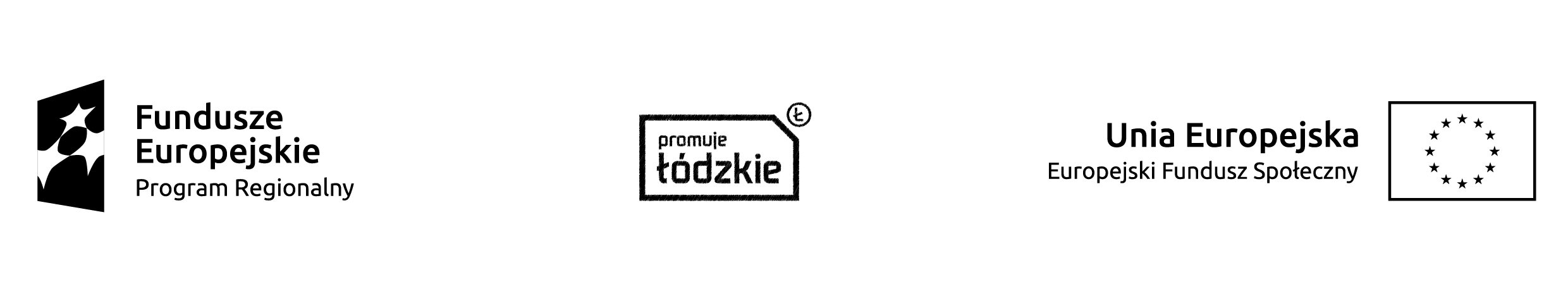 Projekt Zespołu Szkół Centrum Kształcenia Rolniczego im. Jadwigi Dziubińskiej w Zduńskiej Dąbrowie „Nauczanie rolnicze XXI wieku - młodzi na start”współfinansowany  ze środków Europejskiego Funduszu Społecznegow ramach Regionalnego Programu Operacyjnego Województwa Łódzkiego na lata 2014 – 2020Harmonogram realizacji zajęć - „kurs obsługi kombajnu zbożowego”Zajęcia teoretyczne realizowane są w formie on-line, na platformie Teams.  Zajęcia praktyczne i indywidualna nauka jazdy kombajnem na terenie pracowni rolniczej oraz placu manewrowego.							Koordynator szkolny: Zofia RosaLp.DataLiczba godzinOsoba prowadzącazagadnieniaGodziny pracy116.03.2021r.2Jakub  GajewskiKurs obsługi kombajnu zbożowego15:30-17:00Zajęcia teoretyczneon – line223.03.2021r.2Jakub  GajewskiKurs obsługi kombajnu zbożowego15:30-17:00Zajęcia teoretyczneon – line326.03.2021r.2Jakub  GajewskiKurs obsługi kombajnu zbożowego16:00-17:30Zajęcia teoretyczne on – line430.03.2021r.2Jakub  GajewskiKurs obsługi kombajnu zbożowego15:30-17:00Zajęcia teoretyczneon – line509.04.2021r.2Jakub  GajewskiKurs obsługi kombajnu zbożowego16:00-17:30Zajęcia teoretyczneon – line613.04.2021r.2Jakub  GajewskiKurs obsługi kombajnu zbożowego15:30-17:00Zajęcia teoretyczneon – line 716.04.2021r.2Jakub  GajewskiKurs obsługi kombajnu zbożowego16:00-17:30Zajęcia teoretyczneon – line820.04.2021r.2Jakub  GajewskiKurs obsługi kombajnu zbożowego15:30-17:00Zajęcia teoretyczneon – line923.04.2021r.2Jakub  GajewskiKurs obsługi kombajnu zbożowego16:00-17:30Zajęcia on – line1027.04.2021r.2Jakub  GajewskiKurs obsługi kombajnu zbożowego15:30-17:00Zajęcia teoretyczneon – line1130.04.2021r.2Jakub  GajewskiKurs obsługi kombajnu zbożowego16:00-17:30Zajęcia teoretyczneon – line1210.05.2021r.2Jakub  GajewskiKurs obsługi kombajnu zbożowego14:00-15:30Zajęcia teoretyczneon – line1304.05.2021r.6Jakub GajewskiKurs obsługi kombajnu zbożowego9:00-14:00Zajęcia praktyczne1405.05.2021r.6Jakub GajewskiKurs obsługi kombajnu zbożowego9:00-14:00Zajęcia praktyczne1506.05.2021r.6Jakub GajewskiKurs obsługi kombajnu zbożowego12:00-18:00Zajęcia praktyczneGodziny razem24 godz. teoria18 godz.praktyka+ 2h njk/UP